Gdańsk, 10.05.2022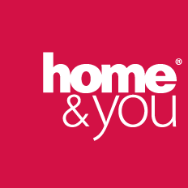 INFORMACJA DLA MEDIÓWDzień Mamy – 4 sprawdzone zestawy prezentoweJuż 26 maja podaruj swojej mamie odrobinę piękna. Pomoże Ci w tym szeroka oferta oryginalnych dekoracji i dodatków do domu, które znajdziesz w nowych kolekcjach home&you. Oto cztery sprawdzone zestawy, które skradną serce każdej miłośniczki stylu.NA STÓŁ: wazon + kwiatKwitnący wiosenny bukiet to absolutna klasyka, która na pewno zachwyci Twoją mamę. W tym roku postaw na kwiaty, które będą cieszyć oko dłużej niż przez kilka dni. W home&you znajdziesz cały wachlarz dekoracyjnych wiązanek, a także pojedynczych kwiatów, z których możesz stworzyć autorską kompozycję.Brzmi nieźle? Aby dopełnić efektu, do kwiatowego bukietu polecamy dobrać  elegancki wazon – szklany ceramiczny, a może... drewniany? Postaw na styl, który najlepiej odnajdzie się w mieszkaniu mamy i stanie się pasującą ozdobą stołu w salonie lub jadalni.NA TOALETKĘ: szkatułka + lusterkoŻegnamy splątane łańcuszki i zgubione kolczyki! Nowa, pojemna szkatułka pomoże Twojej mamie uporządkować ulubione błyskotki, tak, aby były zawsze pod ręką – gotowe do założenia na co dzień i na większe wyjścia. Takie puzderko będzie również piękną ozdobą wnętrza, doskonale prezentując się np. na toaletce w sypialni.Do eleganckiej szkatułki dobierz lusterko, które ułatwi mamie przymierzanie biżuterii, a także będzie nieocenioną pomocą podczas wykonywania makijażu. W home&you można znaleźć klasyczne lustra stołowe, jak również takie z wbudowanym światłem LED, które dokładnie i równomiernie oświetlą twarz.NA KOMODĘ: świecznik + figurkaCzy Twoja mama uwielbia dekorować? Dba o każdy detal w mieszkaniu, starannie dobierając ozdoby do salonu, jadalni i sypialni? Mama-dekoratorka na pewno doceni prezent z home&you!Zestaw w postaci ciekawej figurki i dopasowanego stylistycznie świecznika okaże się w tym przypadku prawdziwym strzałem w dziesiątkę. W home&you można znaleźć dekoracje w najróżniejszym stylu. Efektowny glamour będzie idealny dla miłośniczki eleganckiego blasku, dodatki w stylu boho świetnie wpasują się w aranżacje inspirowane naturą, a dekoracje marynistyczne pokocha każda miłośniczka morskich klimatów. Ale to nie wszystko. W home&you znajdziesz też ozdoby w stylu egzotycznym, art deco czy minimalistycznym. Przy najbliższej okazji przyjrzyj się dobrze maminym wnętrzom i dobierz zestaw, który najlepiej wpisze się w indywidualny klimat jej domu.DO ŁAZIENKI: ręcznik + kosmetykiPiękny prezent może być jednocześnie bardzo praktyczny i przyjemny w użytkowaniu. Każda fanka domowych rytuałów spa doceni upominek w postaci kompletu eleganckich ręczników i zestawu pachnących kosmetyków do kąpieli. W ofercie home&you można znaleźć świetnej jakości ręczniki w rozmaitych kolorach, które doskonale wpasują się w wystrój maminej łazienki. Warto zwrócić uwagę na gustowne bordiury zdobiące brzegi ręczników marki home&you. Pojawiają się tam oryginalne printy lub hafty, które dodają całości niezwykle szykownego wykończenia.Kosmetyki, które znajdziesz w ofercie home&you, zebrane są w spójne zestawy. Łączy je jednakowy wzór na etykiecie, a całość umieszczona jest w stylowej wanience lub klateczce. Dzięki takiej eleganckiej oprawie kosmetyki nie tylko umilą mamie wieczorną kąpiel, ale także będą pięknie prezentować się na łazienkowej półce.>>WYBIERZ PREZENT DLA MAMY<<Autorka:Paula SzepietowskaSpecjalistka ds. MarketinguBBK S. A. – właściciel marki home&youpszepietowska@bbk.com.plWięcej informacji prasowych na: pressroom.home-you.comSklep online: home-you.com----------------------------------------------------------------------------------------------------------------------------------------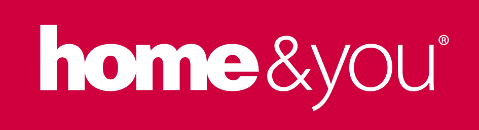 Home&you to marka z artykułami wyposażenia i dekoracji wnętrz. W home&you lubimy tworzyć wyjątkową atmosferę poprzez urozmaicenie codzienności drobnymi akcentami. Pragniemy udowodnić, że szczegóły mają znaczenie. Wierzymy, że przytulne i dobrze urządzone wnętrza wprowadzają w nasze życie harmonię oraz pozytywne emocje. Poprzez staranny dobór asortymentu home&you pomaga w komponowaniu stylowych, a także funkcjonalnych aranżacji do salonu, sypialni, kuchni, jadalni oraz łazienki.